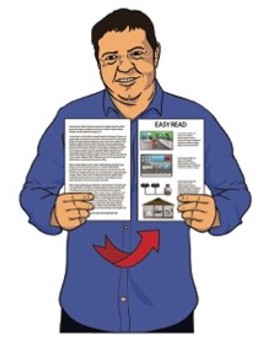 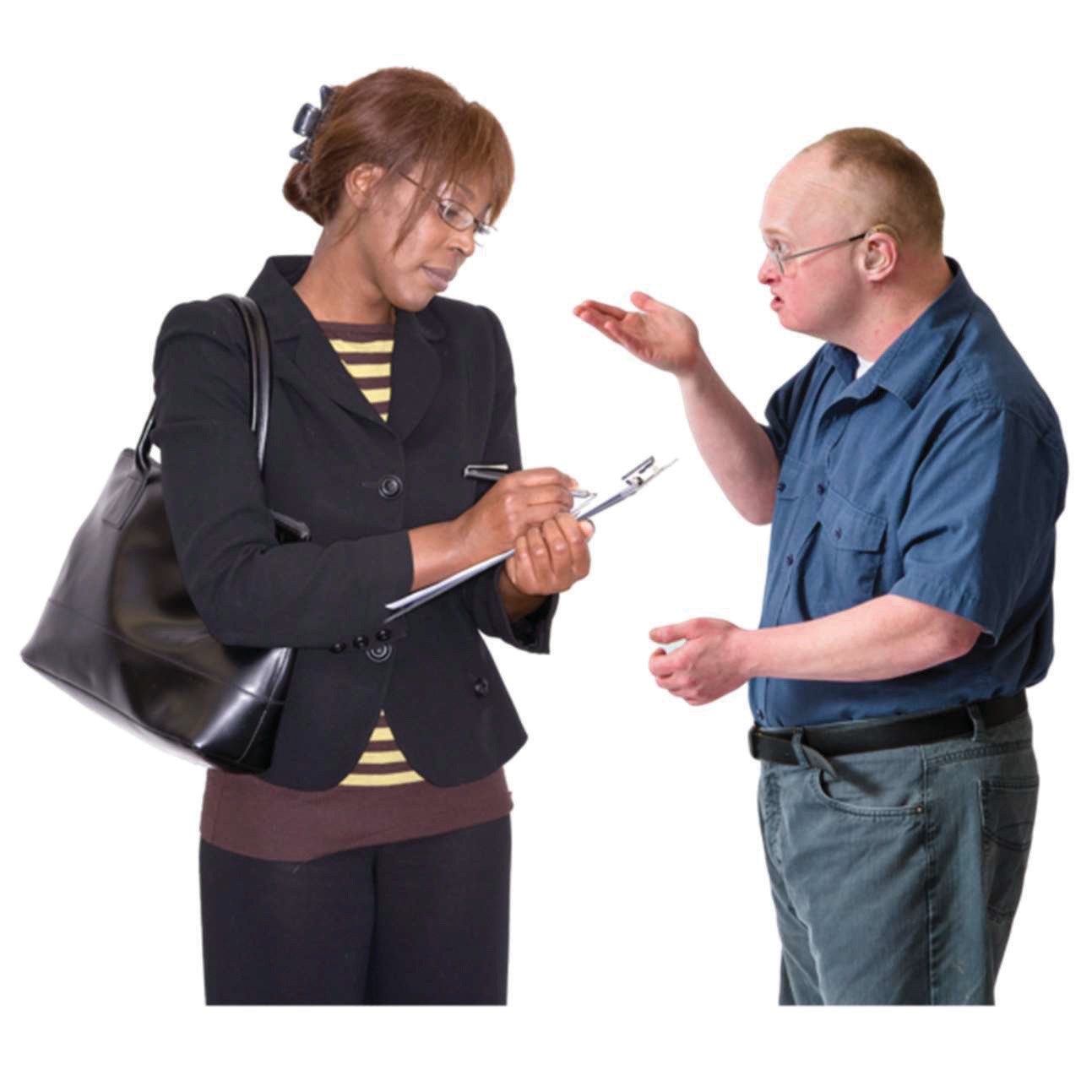 Ka aha i muri i tō tuku amuamu kiTe Toihau Hauora, Hauātanga?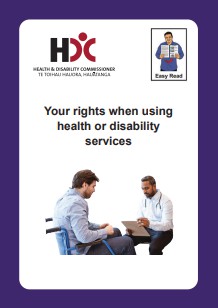 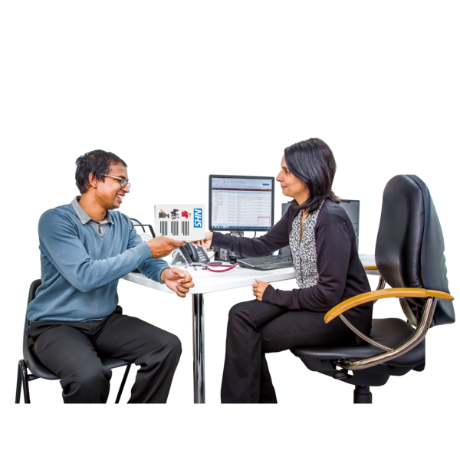 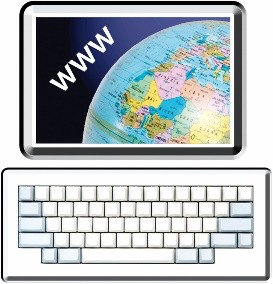 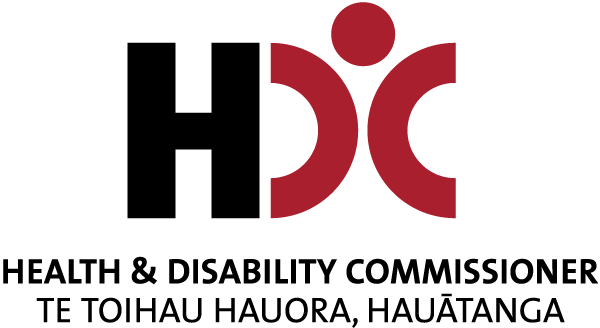 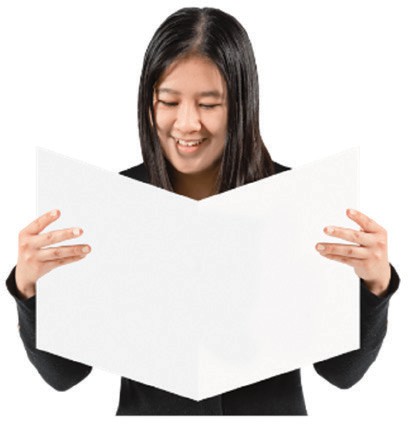 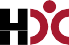 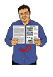 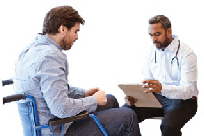 Nā Te Toihau Hauora, Hauātangatēnei tuhinga Pānui Māmā.E kīia nei hoki ko Te Toihau Hauora, Hauātanga ko HDC.Ka tiakina e HDC ngā mōtika o te tangata e whakamahi ana:i ngā ratonga hauorai ngā ratonga hauātanga.Kia kitea ētahi atu mōhiohio mō ōu mōtika he tuhinga Pānui Māmā e kīia nei ko:Ōu mōtika ina whakamahia ngā ratonga hauora, hauātanga rānei.Ka kitea tēnei tuhinga Pānui Māmā i tēnei pae ipurangi website: https://www.hdc.org.nz/disability/ easy-read-resources/Ina tuku amuamu koe ki HDC ka tukuna ki tētahi Āteha Amuamu.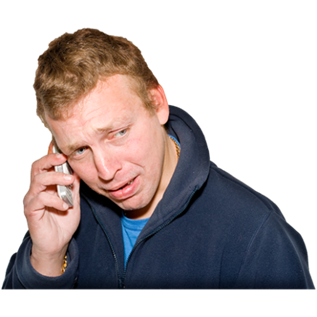 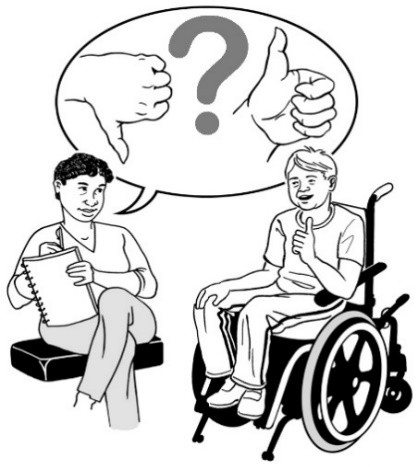 Ka tuhi atu te HDC ki a koe me te whakamōhio atu: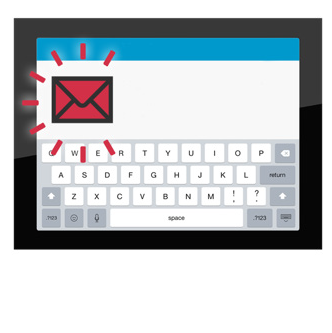 i te ingoa o tō Āteha Amuamu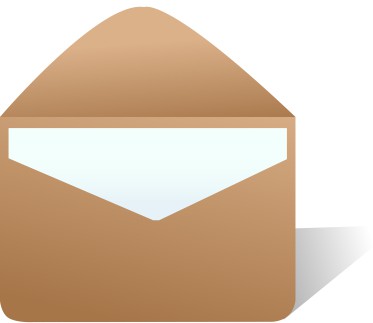 he pēhea e whakapā atu ai koe ki tō Āteha Amuamu.Ka taea te whakapā atu ki tō Āteha Amuamu ki te: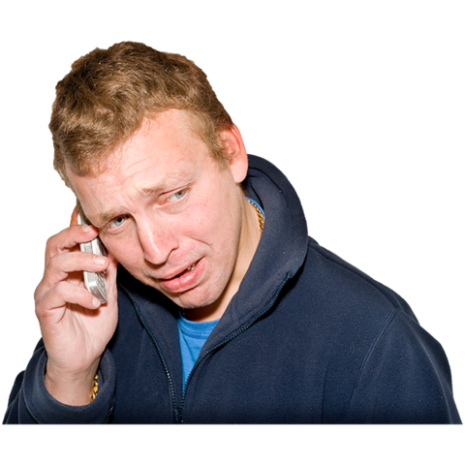 tuku mōhiohio atu anō ki tōĀteha Amuamu mō tō amuamukōrerorero mō te whiwhi āwhina mai i tētahi Kaitautoko mai i Ngā Kaitautoko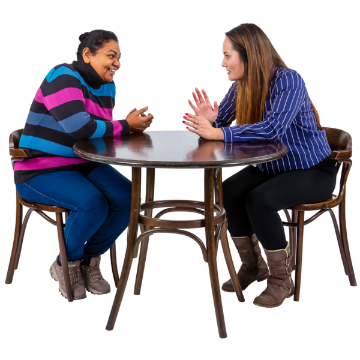 me tuku pātai mō tō amuamu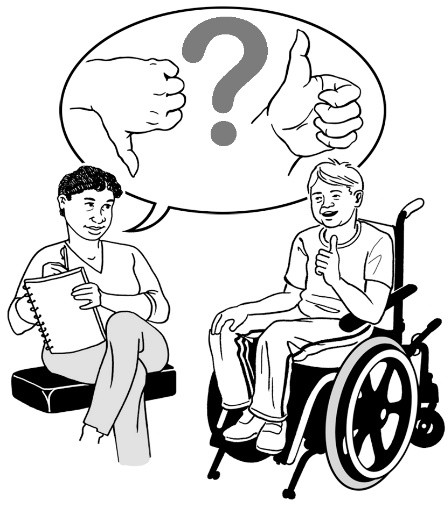 whiwhi whakamārama.Ka whakapā atu anō pea ētahi atu tāngata e mahi tahi ana me HDC ki a koe mō tō amuamu, pērā i: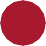 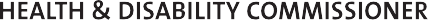 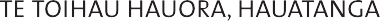 tētahi atu Āteha Amuamu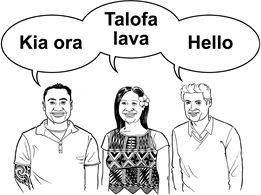 he Kaimahi Aromatawai Amuamu.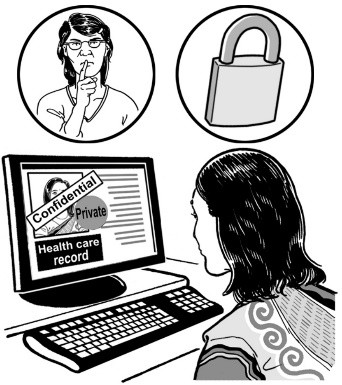 Ka tukuna te whakatau whakamutunga mō tō amuamu e:Te Toihau Hauora, Hauātangatētahi o ngā Toihau Tuarua rānei.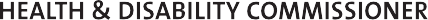 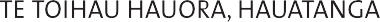 Ka tirohia e te HDC tō amuamu.Ka whakamahia e HDC te tukanga aromatawai amuamu ki te:rapu kōrero atu anō mō tō amuamu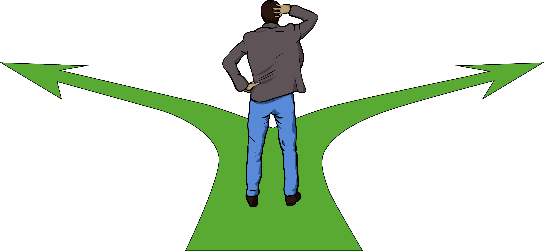 whakarite ka aha i muri mai.Ka mātua whakarite HDC e taea ai tō amuamu te tirotiro i raro i te ture e HDC.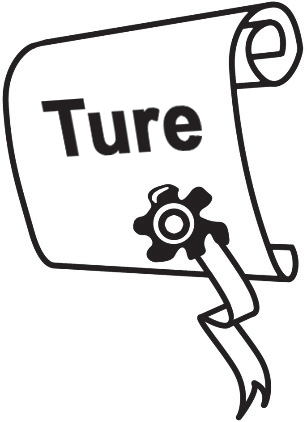 I roto i te tukanga aromatawai amuamuko tā te Āteha Amuamu pea he:tuku i tō amuamu ki te kaituku ratonga hauora, hauātanga rānei mōna tō amuamu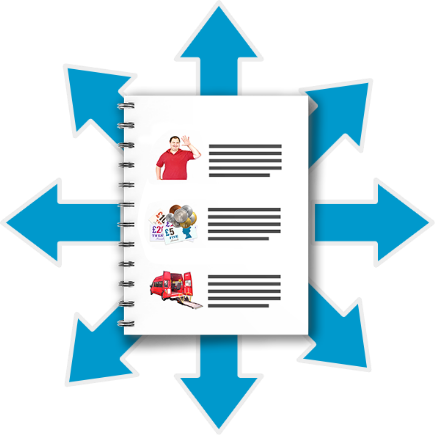 tono mōhiohio atu anō mō tō amuamu ki te kaituku ratonga hauora, hauātanga rānei mōna tō amuamutono ki a koe mō ētahi atu mōhiohio mō tō amuamutono ki ētahi atu tāngata mō ētahi atu mōhiohio mō tō amuamu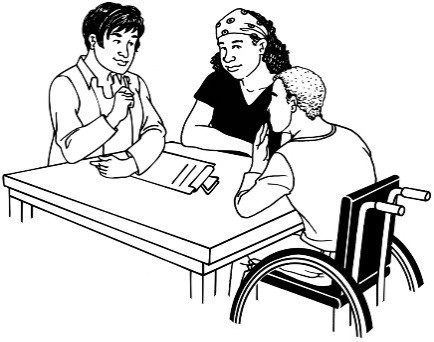 he pātai ki tētahi tangata e matatau ana ki ngā ratonga hauora, hauātanga rānei mō ngā ratonga e whiwhi ana koe.I te nuinga o te wā e kotahi tau te roa kia oti te tukanga aromatawai amuamu.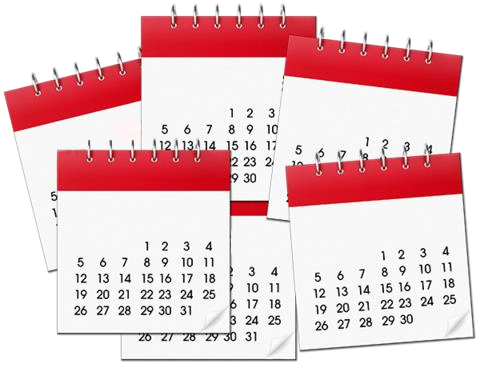 Ko tā tō Āteha Amuamu he: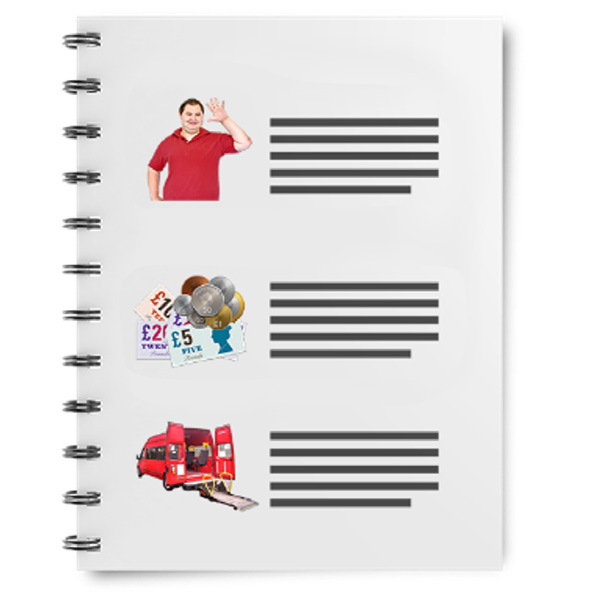 whakamōhio haere i a koe mō tō amuamu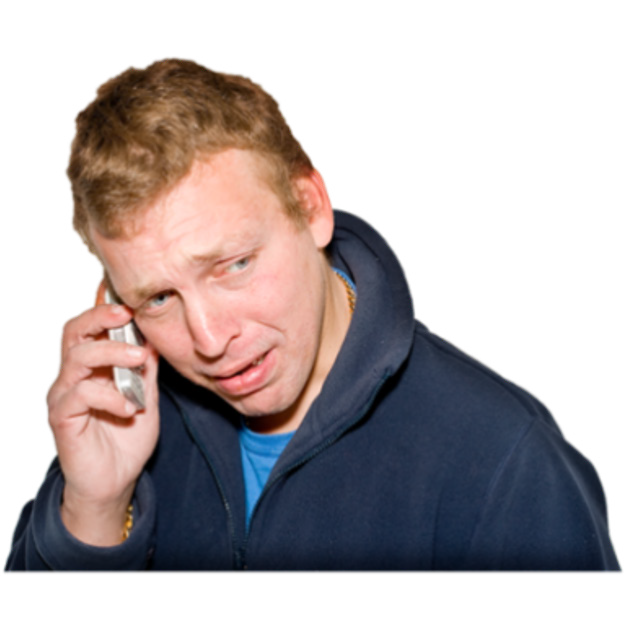 whakapā atu ki a koe i ia 10 wiki mō ngā whakamārama hou.Ko tā HDC Haratua pea he:tuku i tō amuamu ki tētahi Kaitautoko mai i Ngā Kaitautoko kia taea e te Kaitautoko koe te āwhinatuku i tō amuamu ki te kaituku ratonga hauora, hauātanga rānei mōna te amuamu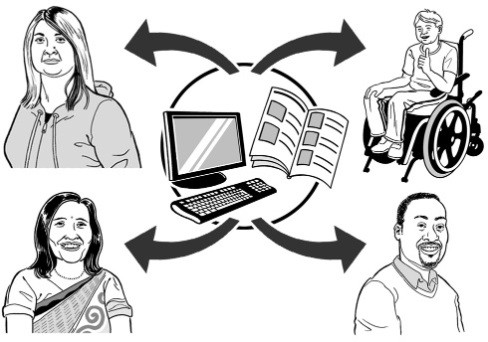 kia taea e rātou te:raruraru te whakatikatuku whakapāha ki a koe.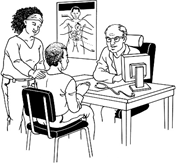 Ko tā HDC anō pea he:Tūhura i tō amuamu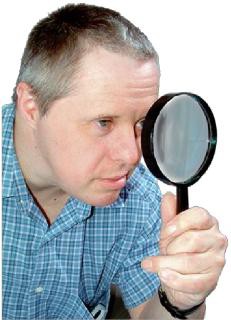 waiho mēnā:kua tirotirohia e te kaituku ratonga hauora, hauātanga tō amuamu, ā, kua whakaritea kētia e rātou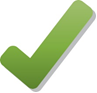 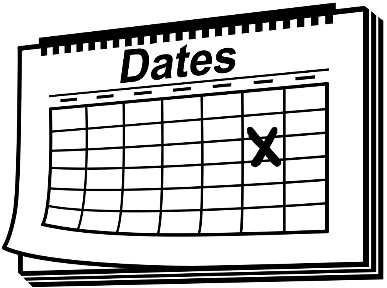 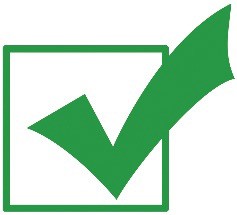 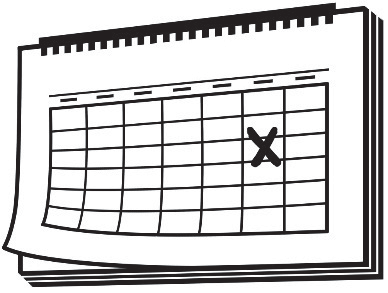 nō mua noa atu te raruraruhe pai ake te whakarite a tētahi atu i tō amuamuhe take atu anō. Ka tuhi atu HDC ki a koe ki te whakamōhio atu i te pūtake.Ko tā HDC anō pea he:tohutohu atu ki te kaituku ratonga hauora, hauātanga rānei kia: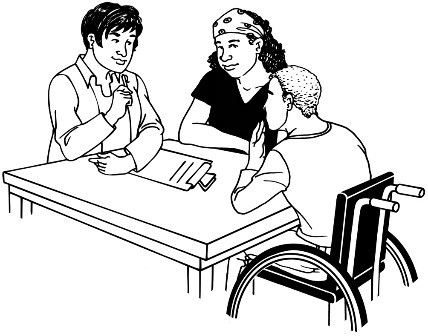 whakarerekētia te āhua o ā rātou mahituku whakapāha atu ki a koekōrero atu ki a koe mō ngā wāhi ka taea e koe te tiki āwhina.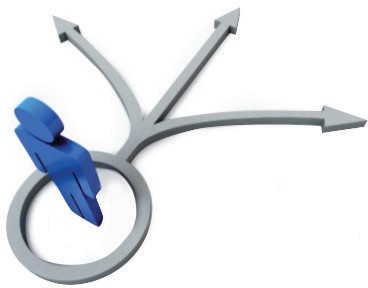 Ka tukuna pea e HDC tō amuamu ki:Te Manatū Hauoratētahi mana rēhitatanga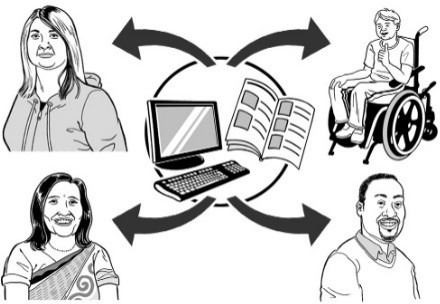 Te Mana Mātāpono Matatapu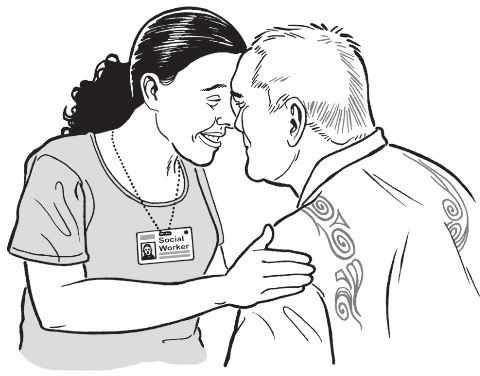 tētahi Kaimātai ā-Rohetētahi atu rānei.Ka tuhi atu HDC ki a koe ki te whakamōhio atu ka ahatia.Ka whakatau pea HDC ki te tūhurai tō amuamu.He iti noa iho ngā amuamu ka pēneitia.Ki te whakatau HDC kia tūhuratia tō amuamu ko te tikanga o tērā ka tirotirohia e HDC mēnā i whiwhi koe i ō motika, kāore rānei.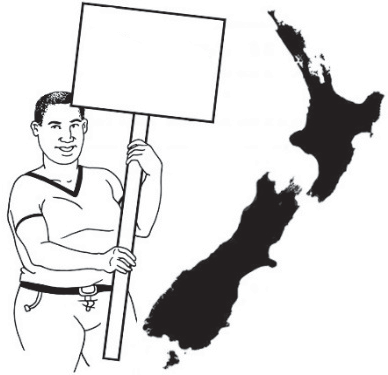 Mēnā ka tūhuratia ka tukuna e HDC tō amuamu ki tētahi Kaitūhura.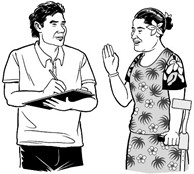 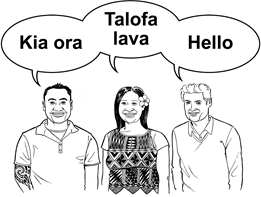 Mēnā kei te tirotirohia e tētahi kaitūhura tō amuamu ko te tikanga o tērā kei te tūhuratia.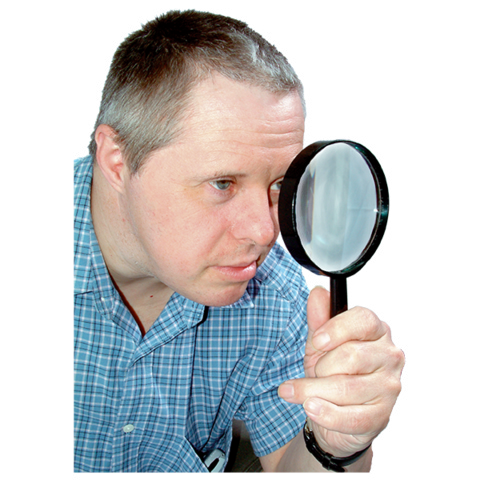 Ina oti ana te tūhuratanga, ka whakamōhiotia koe e HDC mō ngā mea i kite rātou mō: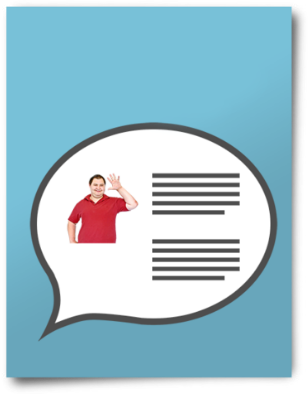 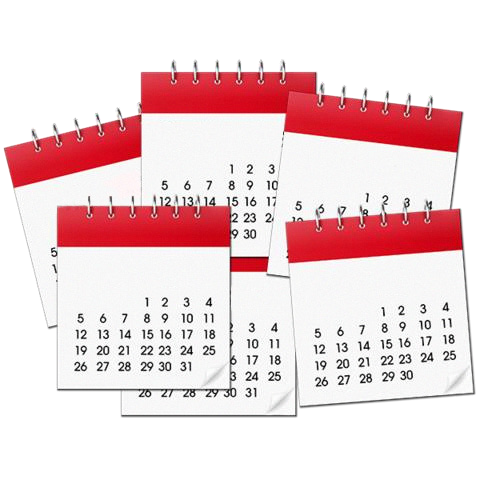 tō amuamuōu motika.Ko ētahi tūhuratanga he tata ki tee rua tau te roa.Ka roa rawa atu te tūhuratanga ina tokomaha nga kaiwhakarato, ā, he maha hoki me nga take.Kāore e taea e HDC koe te āwhina ki a whiwhi paremata, whakahokinga moni rānei koe.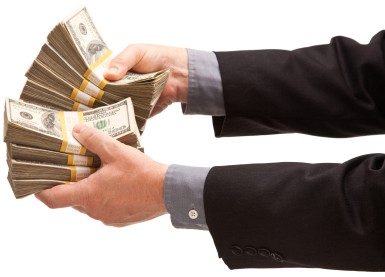 I ētahi wā ka taea e te tangata i whara ai te whiwhi moni mai i a ACC. Me kōrero atu koe ki a ACC mēnā ki ōu whakaaro i whara koe i tētahi kaituku ratonga hauora, hauā rānei.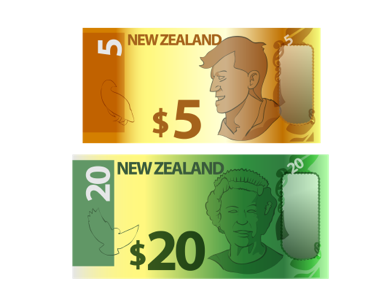 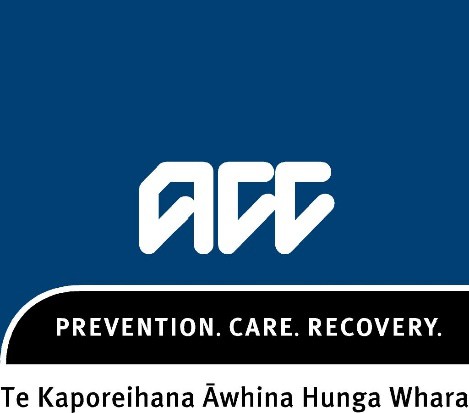 Ka taea e koe te whakapā atu ki HDC:ki te rapu mōhiohio atu anō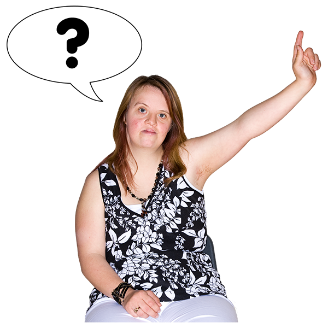 mēnā kei te māharahara koe.Ka taea e koe HDC te waea atu i 0800 11 22 33.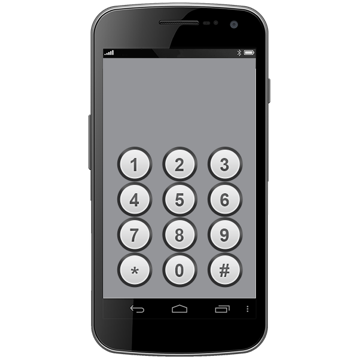 Kāore he utu ki te waea atu.Ka taea e koe te īmēra atu ki HDC: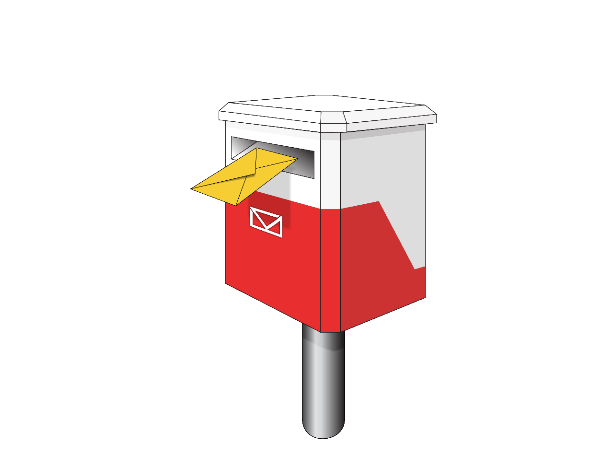 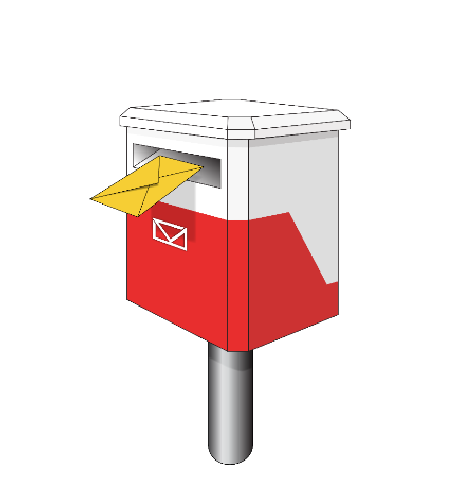 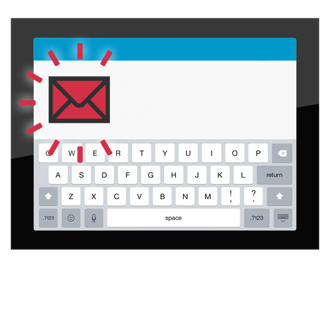 hdc@hdc.org.nzKa taea e koe te tuku reta ki: Te Toihau Hauora, Hauātanga PO Box 1791Auckland 1140Ko te pae ipurangi o HDC Haratua: www.hdc.org.nz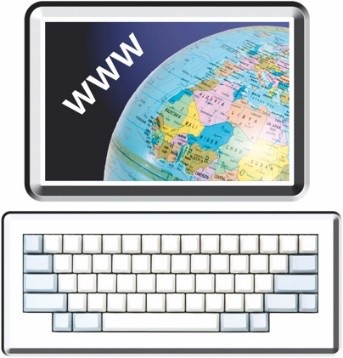 Ko ēnei kōrero kua tuhia e te Te Toihau Hauora, Hauātanga.Kua whakamāoritia ki te Pānui Māmā e te ratonga Make it Easy Kia Māmā Mai.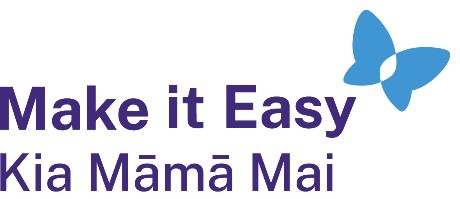 Kua rāhuitia katoatia ngā whakaahua o tēnei tuhinga Pānui Māmā ki tā ngā ture manatā me kaua e whakamahia ina kore e whakaaetia.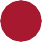 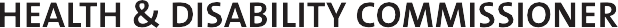 2024